Antwoorden rekenen blok 5 (les 13 t/m 16)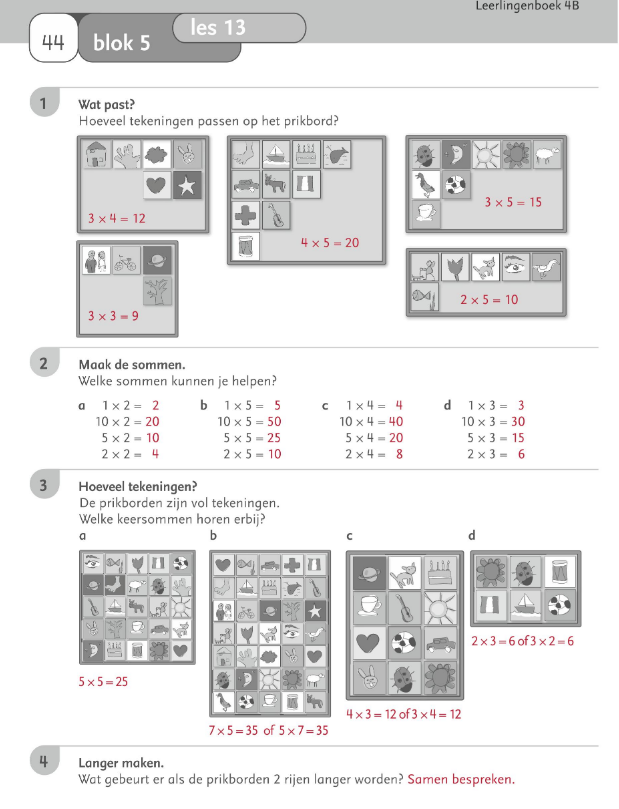 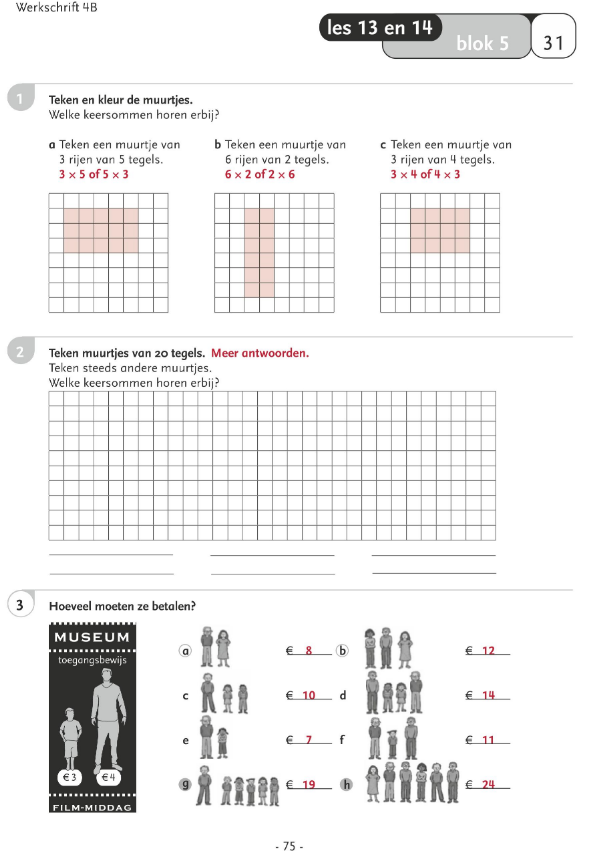 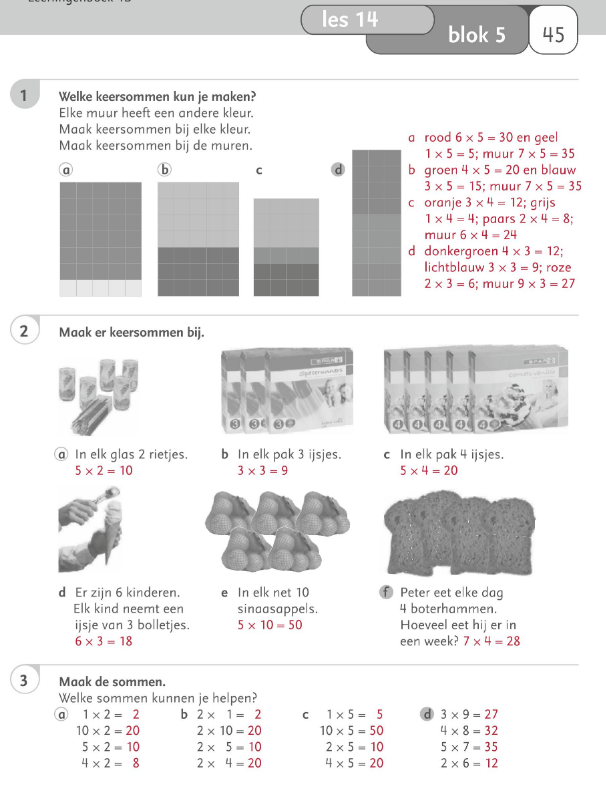 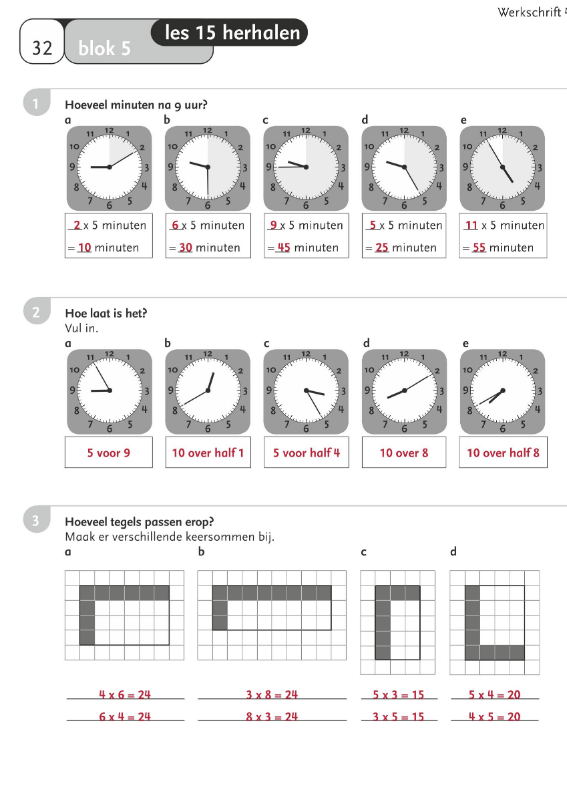 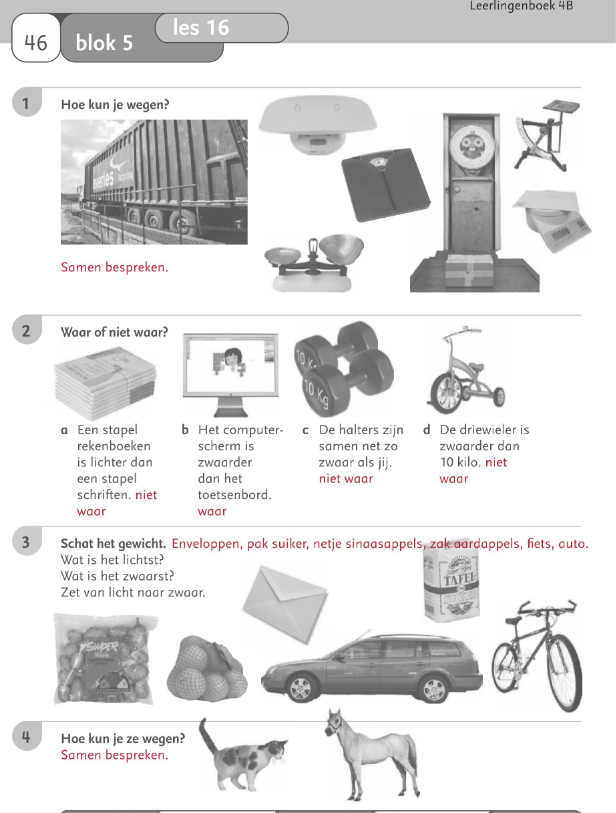 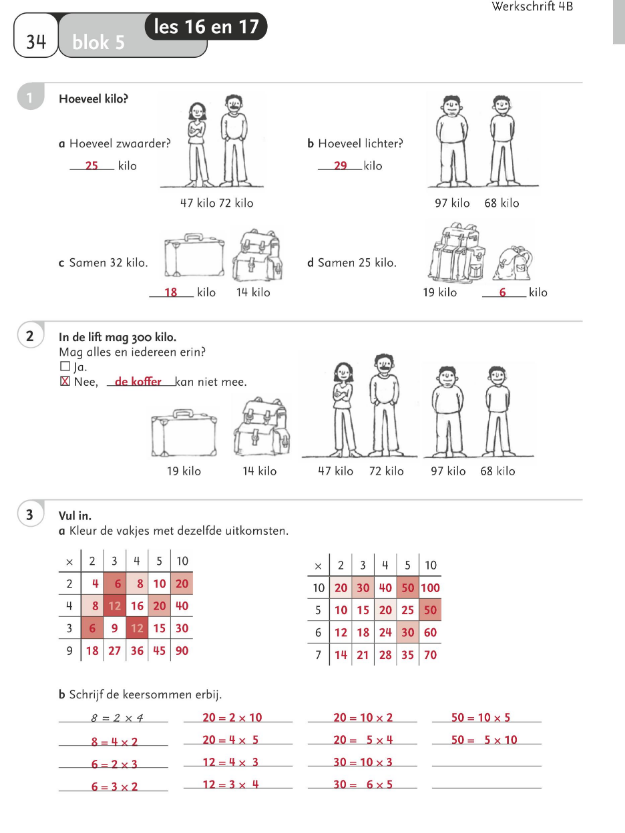 